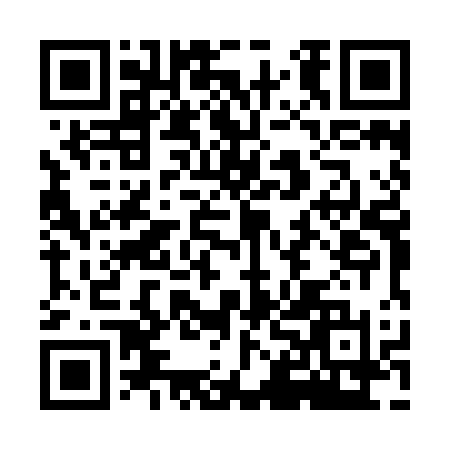 Prayer times for Lockharts Mill, New Brunswick, CanadaMon 1 Jul 2024 - Wed 31 Jul 2024High Latitude Method: Angle Based RulePrayer Calculation Method: Islamic Society of North AmericaAsar Calculation Method: HanafiPrayer times provided by https://www.salahtimes.comDateDayFajrSunriseDhuhrAsrMaghribIsha1Mon4:086:122:047:299:5712:002Tue4:096:122:047:299:5611:593Wed4:106:132:057:299:5611:584Thu4:126:142:057:299:5611:575Fri4:136:142:057:299:5511:576Sat4:146:152:057:299:5511:567Sun4:156:162:057:299:5411:558Mon4:176:172:057:289:5411:549Tue4:186:182:067:289:5311:5210Wed4:196:182:067:289:5311:5111Thu4:216:192:067:289:5211:5012Fri4:226:202:067:279:5111:4913Sat4:246:212:067:279:5111:4714Sun4:266:222:067:279:5011:4615Mon4:276:232:067:269:4911:4516Tue4:296:242:067:269:4811:4317Wed4:316:252:067:259:4711:4118Thu4:326:262:077:259:4711:4019Fri4:346:272:077:259:4611:3820Sat4:366:282:077:249:4511:3721Sun4:386:292:077:239:4411:3522Mon4:396:302:077:239:4311:3323Tue4:416:312:077:229:4211:3124Wed4:436:332:077:229:4011:3025Thu4:456:342:077:219:3911:2826Fri4:476:352:077:209:3811:2627Sat4:486:362:077:209:3711:2428Sun4:506:372:077:199:3611:2229Mon4:526:382:077:189:3411:2030Tue4:546:402:077:179:3311:1831Wed4:566:412:077:179:3211:16